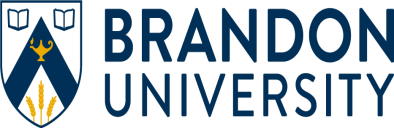            270-18th Street                 Brandon, MB R7A 6A9To:	HR ADWORKS (www.hradworks.ca)			Date: _________________________            Email: ads@hradworks.ca           Tel: (204) 943-3312           Fax: (204) 943-6192From:                 Brandon UniversityDepartment:      _________________________ Dean/Director: __________________________                                                                                                                                                                                                                           (Print name)    Contact Name:  _________________________                          __________________________                                                                                                                                                                                                                            (Signature)Phone:               _________________________Email address:  _________________________Please post the attached ad to the following:□ CAUT□ University Affairs□ Government Job Bank (Service Canada)□ Winnipeg Free Press (specify days and length of time to advertise) ___________________________□ Brandon Sun (specify days and length of time to advertise) __________________________________□ Globe and Mail (specify days and length of time to advertise) _________________________________□ Other (provide company name, contact information, specify days and length of time to advertise)       _____________________________________________□ Job Boards (provide company name and contact information) ________________________________□ Social Media (provide company name and contact information) _______________________________Date required:  _________________________Competition Closing Date:  _________________________Other Pertinent Information/Special instructions: ______________________________________________________________________________________________________________________________________________________________________P:Forms/External Advertising Request.docx